Спутниковое оборудование оптом и в розницу. Опт для установщиков, МЕГА ОПТ для дилеров. В ассортименте присутствует всё популярное на сегодняшний день оборудование для спутникового телевидения и его установки.ЕСЛИ ГДЕ-ТО ЕСТЬ ЦЕНЫ НИЖЕ, ГОВОРИТЕ НАМ, МЫ СДЕЛАЕМ - ЕЩЕ ДЕШЕВЛЕ!!!    г.Полтава ул.Половка 66 Б        офис 207  099 027 87 00    satmarket.poltava@gmail.com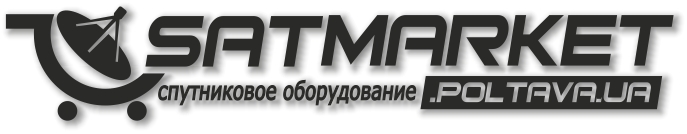     г.Полтава ул.Половка 66 Б        офис 207  099 027 87 00    satmarket.poltava@gmail.comНаименованиеРозница        DVB-T2    АнтенныАнтенна  "Ворона"ДМВ Qsat REF.EM-35 U+V Комби90грнАнтенна DVB-T2  Margon HOME + 2.0115грнАнтенна DVB-T2  Margon HOME + 5.0160грнАнтенна DVB-T2  SET HDA--03UV115грнАнтенна DVB-T2 Margon city 5.1180грнАнтенна DVB-T2 Margon city 5.5210грнАнтенна UHF-262 - наружная240грнАнтенна Квант-Эфир  ARU-01 110грнАнтенна Квант-Эфир  ARU-02 190грн    ПриемникиStrong 8500 цифровой эфирный DVB-T2 ресивер520грнStrong 8502 цифровой эфирный DVB-T2 ресивер520грнThomson THT702 цифровой эфирный DVB-T2 ресивер640грнTrimax TR 2012HD PVR цифровой эфирный DVB-T2 ресивер670грнTrimax TR-2012HD цифровой эфирный DVB-T2 ресивер520грн       Каталог материалов     DiSEqC, свичи DiSEqCDiSEqC  10x1 Sat-Integral GD-10ADiSEqC  4x1 Digital Box Switch12грнDiSEqC  4x1 Elconn12грнDiSEqC  4x1 Gi A40112грнDiSEqC  4x1 Gi B401 в кожухе20грнDiSEqC  4x1 Orton  в кожухе18грнDiSEqC  4x1 Qsat DS-41K6 в кожухе12грнDiSEqC  4x1 Sat-Integral GD-41C12грнDiSEqC  4x1 Sat-Integral GD-41M в кожухе18грнDiSEqC  4x1 SET SD-41L12грнDiSEqC  4x1 SkyPrime 12грнDiSEqC  4x1 WinQuest DT200612грнDiSEqC  8x1 Gi  A81A60грнDiSEqC  8x1 Orton DSG 8/160грнDiSEqC  8x1 Sat-Integral GD-81A60грн                Сплиттера, диплексеры13-18v H/V Switch Tiger TS-131820грнSWITCH 0/22 kHz Tiger TS-02220грнДиплексор SAT-TV20грнПереключатель 0/12 вольт CosmoSAT CS-012E22грнПереключатель 0/12 вольт Winquest 0/12В22грнУсилитель Gecen A05-20 5-2400MHz40грнАнтенны, кронштейны, мультифидыКронштейныКронштейн CA-50050грнКронштейн CA-70060грнКронштейн K-200  ( Краб )50грнКронштейн K-500  ( Краб )55грнКронштейн L-образ. 0,3м крашен.40грнКронштейн L-образ. 0,3м цинк45грнКронштейн L-образ. 0,45м крашен50грнКронштейн L-образ. 0,45м цинк50грнКронштейн T-образ. 0,2м крашен.24грнКронштейн T-образ. 0,3м крашен.27грнКронштейн T-образ. 0,45м крашен.30грнКронштейн тренога арматурная 0,3м24грнКронштейн тренога арматурная 0,3м болтовой35грнКронштейн тренога арматурная 0,5м27грнКронштейн тренога арматурная 0,5м болтовой50грнКронштейн тренога арматурная 0,5м усиленный            МультифидыМультифид 40мм пластиковый (Харьков)9грнМультифид 40мм стальной (Харьков)10грнМультифид Triax - 3LNB            Спутниковые антенныСпутниковая антенна  0.6 (CA-600 - Харьков)100грнСпутниковая антенна  0.95 (CA-900/2 - Харьков)150грнСпутниковая антенна  0.95 перф  (CA-900/2P - Харьков)240грнСпутниковая антенна 0,9м (MABO)135грнСпутниковая антенна 0.85 (CA-900/1- Харьков)120грнСпутниковая антенна Strong SRT D 80    КабелиHDMI, SCART, RCA кабель, видео / аудио шнурыHDMI кабель 1,5м20грнHDMI кабель 1,8м фильтр40грнHDMI кабель 1.8 м  Gold  AX 18035грнHDMI кабель 10м110грнHDMI кабель 2м фильтр30грнHDMI кабель Воля  1,5м20грнHDMI кабель Воля  2м25грнHDMI кабель Воля 0,8м17грнRS 232 (0-модемный кабель)20грнШнур 3RCA-3RCA10грнШнур scart-3RCA15грнШнур scart-6RCA20грнШнур scart-scart20грнКабель коаксиальныйFinMark F660  100 м150грнFinMark F660  305 м450грнFinMark F690BV 100 м160грнFinMark RG6 100м130грнKLM  white 100m110грнSupersat  100м110грнUNIT PCI RG6(сталь) 100м110грнUNIT RG-6 -100м110грнUNIT SUPER PCI RG - 6   100м110грнКабель витая пара    Конверторы (головки)LNB - Круговой поляризацииLNB1x Circ (Gi-101 Single CIRCULAR)LNB1x Circ (Gi-121  Single CIRCULAR) 45грнLNB1x Circ (Inverto Single High-Band Circular LNB Black PRO (IDLB-SINL41-H1075-OPP))50грнLNB1x Circ (Inverto Single High-Band Circular LNB Red Classic (IDLR-SINL40-H1075-OPP))50грнLNB2x Circ (Gi 122 Twin CIRCULAR)95грнLNB2x Circ (Inverto Twin High-Band Circular LNB Black PRO (IDLB-TWNR41-H1075-OPP))100грнLNB2x Circ (Orton Twin CIRCULAR)95грнLNB2x Circ (SuperBOX LNBF HDC-12 Twin CIRCULAR)95грнLNB4x Circ (Gi 124 Quad CIRCULAR)125грнLNB4x Circ (GS GSLF-54E Quad CIRCULAR)180грнLNB4x Circ (Inverto Quad High-Band Circular BLACK Pro (IDLB-QUDR41-H1075-OPP))190грнLNB8x Circ (Gi 128 Octo CIRCULAR)300грнLNB - Линейной поляризацииLNB1x (EUROSKY EHKF-P3101A)20грнLNB1x (EuroSky Single Pro EHKF-7101A)35грнLNB1x (Gi-211  Single ) 27грнLNB1x (Gi-231  Single ) 40грнLNB1x (Inverto Universal Single (IDLP 401 SST))45грнLNB1x (Inverto Universal Single (IDLP-40SL))40грнLNB1x (Inverto Universal Single LNB BLACK MultiConnect (IDLB-SINL20-MULTI-OPP))33грнLNB1x (OpenFox GKF-D21T  Single ) 20грнLNB1x (Sat-Integral T-800 Single)22грнLNB1x (Star Track  Universal SINGLE LNB)21грнLNB1x (Tiger TL-1211  Universal)21грнLNB1x (World Vision WV-211 SINGLE)21грнOcto LNBLNB8x (Gi-218 Universal Octo)293грнLNB8x (Orton LOP-04H Universal Octo)155грнLNB8x (Sat-Integral T-808 OCTO)285грнLNB8x (Star Track Universal Octo LNB)285грнQuad LNBLNB4x (EUROSKY EHKF - 3113A Quad)99грнLNB4x (Gi214 Quad Universal)145грнLNB4x (Inverto Dielectric Quattro LNB BLACK MultiConnect (IDLB-QUTL20-MULTI-OPP))140грнLNB4x (Inverto Universal Quad LNB BLACK MultiConnect (IDLB-QUDL20-MULTI-OPP))140грнLNB4x (Inverto Universal Quad Long Neck LNB RED Line (IDLR-QUDL40-EXTND-OPP))145грнLNB4x (Inverto Universal Quattro Long Neck LNB RED Line (IDLR-QUTL40-EXTND-OPP))145грнLNB4x (OpenFox OF-K125 Universal QUAD)96грнLNB4x (PAUXIS РХ 7400 QUAD)100грнLNB4x (QUAD EuroSky 6113A)99грнLNB4x (Sat-Integral T-804 QUAD)97грнLNB4x (Star Track Universal Quad  LNB)100грнTwin LNBLNB2x (EUROSKY  EHKF-6110A)58грнLNB2x (EUROSKY  Pro EHKF-7110A)63грнLNB2x (Gi-212 Universal Twin)70грнLNB2x (Inverto Universal Twin LNB BLACK MultiConnect (IDLB-TWNL20-MULTI-OPP))98грнLNB2x (Inverto White Tech TWIN (IDLP-40TST))98грнLNB2x (OpenFox OF-K222TWIN)60грнLNB2x (Pauxis РХ-8200 Twin)57грнLNB2x (Sat-Integral T-802 TWIN)58грнLNB2x (Star Track Universal Twin  LNB)59грнLNB2x (Tiger TL-1212  Universal Twin)65грн      РазноеКлипса 6мм6грнСтяжка 4х180мм13грнШтекера и разъемыF (F-коннектор  100шт) TRILINK40грнF (F-коннектор 100шт)40грнF (F-коннектор 50шт)25грнF (F-коннектор) VOTO45грн      Каталог ресиверовРесиверы HDTVAmikoAMIKO Alien 2 (TRIPLE)AMIKO Alien 2 (TWIN)1500грнAMIKO SHD-8240AMIKO SHD-8340Amiko SHD-8900 Alien710грнGalaxy InnovationsGalaxy Innovations GI Matrix2Galaxy Innovations GI S2138700грнGalaxy Innovations GI S2238750грнGalaxy Innovations GI S6638800грнGalaxy Innovations GI S8120700грнGalaxy Innovations GI S8180 Vu+ Solo1700грнGalaxy Innovations GI S82901200грнGalaxy Innovations GI S8895HD Vu+Uno2300грнGalaxy Innovations GI S9196M1400грнGalaxy Innovations GI S9895 Vu+ DUO2400грнGlobo, Orton, OpticumOpticum HD X405p580грнGolden MediaGolden Media WIZARD HD740грнOpenboxOpenbox S4 PRO+ HD1250грнOpenbox S6 HD PVROpenbox S6 Pro+ HD1600грнSkygateSky Prime HD495грнSkyGate HD Gloss680грнSkyGate HD Plus1600грнSkyGate HD Shift1450грнSuperBOXSuperBOX Elit 4125$SuperBOX Master HD 9518100$SuperBOX Pro HD 9618150$SuperBOX Spark S75098$SuperBOX Z50073$Tehnosat, Sat-integralSat-Integral S-1210 HD Aron640грнSat-Integral S-1221 HD Stealth620грнSat-Integral T-9100 HD775грнTechnosat HD X403p650грнTigerTiger T66 Full HD655грнTIGER* T6 Class FULL HD 8M780грнVU+Vu+ DUOVu+ SoloVu+ Solo 2400$Vu+ UltimoVu+ UnoРазноеFulan Spark I +710грнMemobox M3450грнРесиверы SDDreamboxDreamBox DM 500S55$Galaxy InnovationsGalaxy Innovations GI S1016200грнGalaxy Innovations GI S1026230грнGalaxy Innovations GI S1116220грнGalaxy Innovations GI S1125240грнGalaxy Innovations GI S1126250грнGalaxy Innovations GI S2121370грнGalaxy Innovations GI S2126290грнGlobo, Orton, OpticumOrton 4100 mini170грнOrton 4100cOrton 4100c+190грнOrton 4160CX PlusORTON X80155грнORTON X80 Premium155грнOpenboxOpenbox S1 PVR400грнQ-SATQ-SAT ST-08Q-SAT ST-09210грнQ-SAT ST-10CX160грнTehnosat, Sat-integralSat-Integral T-840150грнTechnobox T-910350грнTechnosat 4100C210грнTechnosat 4160CX210грнTigerMicrobox350грн          Разное4100 CL180грнDigital Box 4160 CX PLUS190грнIPSat 4060CX190грнOpenfox X 80130грнRED SAT-4100C180грнSkyPrime CX185грнРесиверы платных операторовРесивер VIASAT (VIASAT SRT 7710)245грнРесивер НТВ плюс HUMAX VAHD-3100S1800грнРесивер НТВ плюс Humax VHDR-3000S3600грнРесивер НТВ плюс Thomson DSI8020NTV2000грнРесивер Триколор ТВ  GS 8306 HD + карта2220грн     Модули и карты доступаCAM модулиCAM модуль DVB-T2360грнCAM модуль Триколор ТВ DRE Crypt MPEG4 + карта доступа1800грнКомплект Континент ТВ (CAM-модуль Irdeto CI + Карта доступа Континент ТВКарты доступаUA-TV - карта доступа250грнXtra TV - карта доступа99грнКарта  доступа НТВ+ MPEG2 1500***1000грнКарта  доступа НТВ+ MPEG2 3000рубКарта  доступа НТВ+ MPEG4 1200руб400грнКарта  доступа НТВ+ MPEG4 1900рубКарта  доступа НТВ+ MPEG4 3000руб980грнКарта активации. Пакет Кинозалы  "Триколор ТВ"120грнКарта доступа Радуга ТВ с подпиской  - 3 месяцев400грнКарта доступа Радуга ТВ с подпиской  - 6 месяцев680грнКарта доступа ТЕЛЕКАРТА400грнКарта НТВ+ Украина800грнКарта пополнения "ТРИКОЛОР-НОЧНОЙ"330грнКарта пополнения "ТРИКОЛОР-ОПТИМУМ"220грн    РазноеАксессуарыGPRS кембридж220грнUSB-хаб концентратор50грнWi-Fi клавиатура с кириллицей для Linux ресиверов Amiko WLK-100410грнWi-Fi клавиатура с кириллицей для Linux ресиверов Gi-TWK 400грнМультимедийная приставка Openbox A1940грнИзмерительные приборыOpenbox SF-501600грнOpenbox SF-55Sat-Integral T-111900грнSatfinder TIGER SF-90185грнSatfinder TIGER SF-90385грнSatfinder TIGER SF-906T100грн    ПультыПульт ДУ  Trimax TR-2012HD40грнПульт ДУ (Amiko 8340)90грнПульт ДУ (EVO-700)40грнПульт ДУ (Gi S1013)40грнПульт ДУ (Gi S1015/1016/1025/1026)50грнПульт ДУ (Gi S1115/1116/1125/1126)50грнПульт ДУ (Gi S2020/S2030/S2050)40грнПульт ДУ (Gi S2126)50грнПульт ДУ (Gi S2238)80грнПульт ДУ (Gi S6199/7199/ST6699/ST7699/2026/2126)80грнПульт ДУ (Gi S8120)80грнПульт ДУ (Gi S8180/S9895)120грнПульт ДУ (Gi S8895)120грнПульт ДУ (Gi SТ9195/SТ9196)120грнПульт ДУ (Gi SТ9195/SТ9196) новый120грнПульт ДУ (Sat-Integral S-1210 HD Aron)60грнПульт ДУ OPENBOX F-500, X-54040грнПульт ДУ OPENBOX S150грнПульт ДУ OPENBOX S5120грнПульт ДУ OPENBOX S7, S8, S9120грнПульт ДУ OPENBOX X800, X810, X820, F-30040грнПульт ДУ OPENBOX Х730, Х750, Х77040грнПульт ДУ ORTON/GLOBO 4050C, 4100C, 4060CX40грн     Сетевые адаптеры WIFI	Wi-Fi адаптер Amiko Nano WiFi Stick100грнWi-Fi адаптер EDUP EP-MS8512100грнWi-Fi адаптер EDUP EP-N8513100грнWi-Fi адаптер EDUP N8508100грнWi-Fi адаптер GI 11N115грнWi-Fi адаптер GI WiFi Nano100грнWi-Fi адаптер GM WiFi 2.4Ghz в блистере105грнWi-Fi адаптер Golden Media USB  UWF-11n100грнWi-Fi адаптер ipTime G054UA115грнWi-Fi адаптер OPENBOX AIR155грнWi-Fi адаптер Opticum W5 USB WiFi100грнWi-Fi адаптер Tiger 802.11n100грн     Удлинители сигналов AV, д/уAV сендер SET GC-2G4A (RSA)205грнAV сендер SET GC-2G4A (SCART)205грнAV сендер TIGER TV-1310270грнRF МОДУЛЯТОР MTV3RF МОДУЛЯТОР MTV4RF МОДУЛЯТОР VOTOTiger AV-R2GA280грнРадиоудлинитель пультов  GC-IR02  (встроенный в батарею)165грнРадиоудлинитель пультов VOTO универсальный (встроенный в батарею)240грн